มคอ.3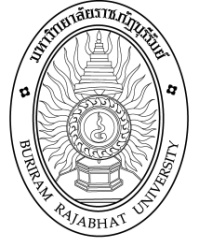 รายละเอียดของรายวิชาหมวดที่ 1 ข้อมูลทั่วไปหมวดที่ 2 จุดมุ่งหมายและวัตถุประสงค์หมวดที่ 3 ลักษณะและการดำเนินการหมวดที่ 4 การพัฒนาผลการเรียนรู้ของนักศึกษาหมวดที่ 5 แผนการสอนและการประเมินผลหมวดที่ 6 ทรัพยากรประกอบการเรียนการสอนหมวดที่ 7 การประเมินและปรับปรุงการดำเนินการของรายวิชาชื่อสถาบันอุดมศึกษา  มหาวิทยาลัยราชภัฏบุรีรัมย์วิทยาเขต/คณะ/ภาควิชา       คณะวิทยาการจัดการ/โปรแกรมวิชาการจัดการทั่วไป1. รหัสและชื่อรายวิชา         	3563601  ธุรกิจจำลอง2. จำนวนหน่วยกิต         3 หน่วยกิต (2-2-5)3. อาจารย์ผู้รับผิดชอบรายวิชาและอาจารย์ผู้สอน         ผศ.ดร.นลินทิพย์ พิมพ์กลัด 4. ภาคการศึกษา/ชั้นปีที่เรียน         ภาคการศึกษาที่ 2/2564  นักศึกษาชั้นปีที่ 3 หมู่ 1 หมู่ 2 5. รายวิชาที่ต้องเรียนมาก่อน (Pre-requisite) (ถ้ามี)         ไม่มี6. รายวิชาที่ต้องเรียนพร้อมกัน (Co-requisites) (ถ้ามี)         ไม่มี7. สถานที่เรียน          2407071. จุดมุ่งหมายของรายวิชา    1.เพื่อให้นักศึกษามีความรู้ ความเข้าใจเกี่ยวกับหลักการทำธุรกิจ    2.เพื่อให้นักศึกษาเรียนรู้และเข้าใจเกี่ยวกับระบบต่างๆของธุรกิจ     3.เพื่อให้นักศึกษาวิเคราะห์ถึงลักษณะสภาพปัจจุบัน แนวทางการดำเนินงานของธุรกิจได้    4.เพื่อให้นักศึกษาสามารถประยุกต์ใช้ศาสตร์ที่เกี่ยวข้องในการดำเนินงานธุรกิจให้บรรลุวัตถุประสงค์    5. เพื่อให้นักศึกษาสามารถประเมินผลการปฏิบัติงาน และนำผลการปฏิบัติงานมาปรับปรุงการดำเนินงานธุรกิจได้2. วัตถุประสงค์ในการพัฒนา/ปรับปรุงรายวิชา     เพื่อให้นักศึกษามีความรู้ความเข้าใจเกี่ยวกับระบบการดำเนินงานของธุรกิจ สามารถวิเคราะห์สภาพการปัจจุบัน เป้าหมายในอนาคต การวางแผนกลยุทธ์ การปฏิบัติตามและการประเมินผล ตลอดจนสามารถนำเทคนิคการจัดการสมัยใหม่ไปประยุกต์ใช้ในดำเนินธุรกิจได้อย่างประสิทธิภาพมากยิ่งขึ้น1. คำอธิบายรายวิชา     บูรณาการความรู้ทางการประกอบธุรกิจ ด้วยการสร้างกิจกรรมที่ให้โอกาสนักศึกษาได้เรียนรู้ระบบการทำงานในรูปแบบธุรกิจจำลองอย่างมีประสิทธิภาพ เป็นการทดลองการทำงานจริงทุกกระบวนการ ตั้งแต่ขั้นตอนการวางแผน การลงมือปฏิบัติ และการประเมินผล รวมทั้งการแก้ไขปัญหาต่าง ๆ ที่เกิดขึ้น1. คำอธิบายรายวิชา     บูรณาการความรู้ทางการประกอบธุรกิจ ด้วยการสร้างกิจกรรมที่ให้โอกาสนักศึกษาได้เรียนรู้ระบบการทำงานในรูปแบบธุรกิจจำลองอย่างมีประสิทธิภาพ เป็นการทดลองการทำงานจริงทุกกระบวนการ ตั้งแต่ขั้นตอนการวางแผน การลงมือปฏิบัติ และการประเมินผล รวมทั้งการแก้ไขปัญหาต่าง ๆ ที่เกิดขึ้น1. คำอธิบายรายวิชา     บูรณาการความรู้ทางการประกอบธุรกิจ ด้วยการสร้างกิจกรรมที่ให้โอกาสนักศึกษาได้เรียนรู้ระบบการทำงานในรูปแบบธุรกิจจำลองอย่างมีประสิทธิภาพ เป็นการทดลองการทำงานจริงทุกกระบวนการ ตั้งแต่ขั้นตอนการวางแผน การลงมือปฏิบัติ และการประเมินผล รวมทั้งการแก้ไขปัญหาต่าง ๆ ที่เกิดขึ้น1. คำอธิบายรายวิชา     บูรณาการความรู้ทางการประกอบธุรกิจ ด้วยการสร้างกิจกรรมที่ให้โอกาสนักศึกษาได้เรียนรู้ระบบการทำงานในรูปแบบธุรกิจจำลองอย่างมีประสิทธิภาพ เป็นการทดลองการทำงานจริงทุกกระบวนการ ตั้งแต่ขั้นตอนการวางแผน การลงมือปฏิบัติ และการประเมินผล รวมทั้งการแก้ไขปัญหาต่าง ๆ ที่เกิดขึ้น2. จำนวนชั่วโมงที่ใช้ต่อภาคการศึกษา2. จำนวนชั่วโมงที่ใช้ต่อภาคการศึกษา2. จำนวนชั่วโมงที่ใช้ต่อภาคการศึกษา2. จำนวนชั่วโมงที่ใช้ต่อภาคการศึกษาบรรยายสอนเสริมการฝึกปฏิบัติงานภาคสนาม/การฝึกงานการศึกษาด้วยตนเอง10ชั่วโมงการนำเสนอผลการดำเนินงานและการปรับปรุงกลยุทธ์ร่วมกัน1035การประเมินผลการดำเนินงานและปรับปรุงกลยุทธ์ก่อนเข้าพบอาจารย์3. จำนวนชั่วโมงต่อสัปดาห์ที่อาจารย์ให้คำปรึกษาและแนะนำทางวิชาการแก่นักศึกษาเป็นรายบุคคล   - จัดเวลาให้คำปรึกษาแก่นักศึกษาเป็นรายบุคคลหรือรายกลุ่มตามความต้องการโดยมีการนัดหมายตามวันและเวลาที่กำหนดไว้ให้กับนักศึกษา3. จำนวนชั่วโมงต่อสัปดาห์ที่อาจารย์ให้คำปรึกษาและแนะนำทางวิชาการแก่นักศึกษาเป็นรายบุคคล   - จัดเวลาให้คำปรึกษาแก่นักศึกษาเป็นรายบุคคลหรือรายกลุ่มตามความต้องการโดยมีการนัดหมายตามวันและเวลาที่กำหนดไว้ให้กับนักศึกษา3. จำนวนชั่วโมงต่อสัปดาห์ที่อาจารย์ให้คำปรึกษาและแนะนำทางวิชาการแก่นักศึกษาเป็นรายบุคคล   - จัดเวลาให้คำปรึกษาแก่นักศึกษาเป็นรายบุคคลหรือรายกลุ่มตามความต้องการโดยมีการนัดหมายตามวันและเวลาที่กำหนดไว้ให้กับนักศึกษา3. จำนวนชั่วโมงต่อสัปดาห์ที่อาจารย์ให้คำปรึกษาและแนะนำทางวิชาการแก่นักศึกษาเป็นรายบุคคล   - จัดเวลาให้คำปรึกษาแก่นักศึกษาเป็นรายบุคคลหรือรายกลุ่มตามความต้องการโดยมีการนัดหมายตามวันและเวลาที่กำหนดไว้ให้กับนักศึกษา1. คุณธรรม จริยธรรม1.1 คุณธรรม จริยธรรมที่ต้องพัฒนา        - เคารพในสิทธิและรับฟังความคิดเห็นของผู้อื่น  เคารพในคุณค่าและศักดิ์ศรีความเป็นมนุษย์เข้าใจตนเองเข้าใจผู้อื่น  พร้อมกับปฏิบัติต่อผู้อื่นได้อย่างเหมาะสม        - ตระหนักในคุณค่าของความจริง  ความดี  ความงาม  และความมีเหตุผล        - มีความเสียสละ  ซื่อสัตย์สุจริต  มีวินัย  ตรงต่อเวลา  มีความรับผิดชอบต่อตนเองและสังคม        - เคารพกฎระเบียบ  กติกา  และข้อบังคับต่าง ๆ ของสถาบัน  องค์กรและสังคม        - มีภาวะความเป็นผู้นำและผู้ตาม  สามารถทำงานเป็นทีมได้1.2 วิธีการสอน        - บรรยายพร้อมยกตัวอย่างข่าวและกรณีศึกษาเกี่ยวกับประเด็นปัญหาที่นักศึกษาสนใจ        - การลงภาคสนามในการดำเนินธุรกิจตามที่นักศึกษาสนใจ        - การจัดที่ปรึกษาเฉพาะเรื่อง เช่น คอมพิวเตอร์ การปรับปรุงบุคลิกภาพ         - การนิเทศการทำงาน        - การเรียนรู้ประสบการณ์จากผู้ประกอบการ1.3 วิธีการประเมินผลพฤติกรรมการเข้าเรียน และการส่งงานตามกำหนดเวลาพฤติกรรมการแสดงความคิดเห็นหรือการแสดงออกในชั้นเรียนการบรรลุเป้าหมายตามแผน การแก้ไขปัญหาการประเมินจากผู้มีส่วนเกี่ยวข้อง2. ความรู้ความรู้ที่ต้องได้รับ- หลักการทำธุรกิจ     - ระบบต่างๆของธุรกิจ     - การวิเคราะห์ถึงลักษณะสภาพปัจจุบัน เป้าประสงค์ กลยุทธ์ การปฏิบัติตามกลยุทธ์ การประเมินกลยุทธ์     - การประยุกต์ใช้ศาสตร์ที่เกี่ยวข้องในการดำเนินงานธุรกิจให้บรรลุวัตถุประสงค์     - การนำผลการปฏิบัติงานมาปรับปรุงการดำเนินงานธุรกิจได้วิธีการสอน- บรรยายพร้อมยกตัวอย่างข่าวและกรณีศึกษาเกี่ยวกับประเด็นปัญหาที่นักศึกษาสนใจ- การลงภาคสนามในการดำเนินธุรกิจตามที่นักศึกษาสนใจ- การจัดที่ปรึกษาเฉพาะเรื่อง เช่น คอมพิวเตอร์ การปรับปรุงบุคลิกภาพ - การนิเทศการทำงาน         - การเรียนรู้ประสบการณ์จากผู้ประกอบการวิธีการประเมินผล- พฤติกรรมการเข้าเรียน และการส่งงานตามกำหนดเวลา- พฤติกรรมการแสดงความคิดเห็นหรือการแสดงออกในชั้นเรียน- การบรรลุเป้าหมายตามแผน - การแก้ไขปัญหา- การประเมินจากผู้มีส่วนเกี่ยวข้อง3. ทักษะทางปัญญา3.1 ทักษะทางปัญญาที่ต้องพัฒนา        พัฒนาความสามารถในการคิดอย่างเป็นระบบ มีเหตุมีผล มีการวิเคราะห์และสังเคราะห์  องค์ความรู้ได้อย่างถูกต้อง สามารถทำงานได้อย่างเป็นระบบ เป็นลำดับขั้นตอน และสามารถทำงานเป็นทีมได้วิธีการสอน     - บรรยายพร้อมยกตัวอย่างข่าวและกรณีศึกษาเกี่ยวกับประเด็นปัญหาที่นักศึกษาสนใจ     - การลงภาคสนามในการดำเนินธุรกิจตามที่นักศึกษาสนใจ     - การจัดที่ปรึกษาเฉพาะเรื่อง เช่น คอมพิวเตอร์ การปรับปรุงบุคลิกภาพ      - การนิเทศการทำงาน     - การเรียนรู้ประสบการณ์จากผู้ประกอบการวิธีการประเมินผล      - พฤติกรรมการเข้าเรียน และการส่งงานตามกำหนดเวลา      - พฤติกรรมการแสดงความคิดเห็นหรือการแสดงออกในชั้นเรียน      - การบรรลุเป้าหมายตามแผน       - การแก้ไขปัญหา      - การประเมินจากผู้มีส่วนเกี่ยวข้อง4. ทักษะความสัมพันธ์ระหว่างบุคคลและความรับผิดชอบ4.1 ทักษะความสัมพันธ์ระหว่างบุคคลและความรับผิดชอบที่ต้องพัฒนาพัฒนาทักษะการเรียนรู้ด้วยตนเอง และความรับผิดชอบในงานที่ได้รับมอบหมายพัฒนาทักษะในการสร้างสัมพันธภาพระหว่างผู้เรียนพัฒนาทักษะความเป็นผู้นำและผู้ตาม และการทำงานเป็นทีม4.2 วิธีการสอน     - บรรยายพร้อมยกตัวอย่างข่าวและกรณีศึกษาเกี่ยวกับประเด็นปัญหาที่นักศึกษาสนใจ     - การลงภาคสนามในการดำเนินธุรกิจตามที่นักศึกษาสนใจ     - การจัดที่ปรึกษาเฉพาะเรื่อง เช่น คอมพิวเตอร์ การปรับปรุงบุคลิกภาพ      - การนิเทศการทำงาน     - การเรียนรู้ประสบการณ์จากผู้ประกอบการ4.3 วิธีการประเมินผล      - พฤติกรรมการเข้าเรียน และการส่งงานตามกำหนดเวลา      - พฤติกรรมการแสดงความคิดเห็นหรือการแสดงออกในชั้นเรียน      - การบรรลุเป้าหมายตามแผน       - การแก้ไขปัญหา      - การประเมินจากผู้มีส่วนเกี่ยวข้อง5. ทักษะการวิเคราะห์เชิงตัวเลข การสื่อสาร และการใช้เทคโนโลยีสารสนเทศ5.1 ทักษะการวิเคราะห์เชิงตัวเลข การสื่อสาร และการใช้เทคโนโลยีสารสนเทศที่ต้องพัฒนาพัฒนาทักษะการสร้างความสัมพันธ์ระหว่างผู้เรียนด้วยกันพัฒนาทักษะด้านการพูด การฟัง การเขียน และการนำเสนอผลงานในชั้นเรียนทักษะการเรียนด้วยตนเอง  มีความรับผิดชอบ  ในงานที่ได้รับมอบหมาย  ครบถ้วนทันเวลาพัฒนาทักษะด้านการคิดวิเคราะห์จากข่าว กรณีศึกษาและประเด็นปัญหาด้านการที่ประสบพัฒนาทักษะด้านการสืบค้นข้อมูลทางอินเตอร์เน็ตพัฒนาทักษะการใช้เทคโนโลยีในการนำเสนอผลงาน5.2 วิธีการสอน     - บรรยายพร้อมยกตัวอย่างข่าวและกรณีศึกษาเกี่ยวกับประเด็นปัญหาที่นักศึกษาสนใจ     - การลงภาคสนามในการดำเนินธุรกิจตามที่นักศึกษาสนใจ     - การจัดที่ปรึกษาเฉพาะเรื่อง เช่น คอมพิวเตอร์ การปรับปรุงบุคลิกภาพ      - การนิเทศการทำงาน     - การเรียนรู้ประสบการณ์จากผู้ประกอบการ    5.3 วิธีการประเมินผล      - พฤติกรรมการเข้าเรียน และการส่งงานตามกำหนดเวลา      - พฤติกรรมการแสดงความคิดเห็นหรือการแสดงออกในชั้นเรียน      - การบรรลุเป้าหมายตามแผน       - การแก้ไขปัญหา      - การประเมินจากผู้มีส่วนเกี่ยวข้อง1. แผนการสอนสัปดาห์ที่หัวข้อ/รายละเอียดหัวข้อ/รายละเอียดจำนวนชั่วโมงกิจกรรมการเรียนการสอนและสื่อที่ใช้ผู้สอน1-แนะนำรายวิชาที่เรียน รายละเอียดของรายวิชา การวัดผลประเมินผล อธิบายความเข้าใจเกี่ยวกับแผนการเรียนและแนะนำเอกสารตำราเรียน สนทนาสร้างความคุ้นเคยกับนักศึกษา-แนะนำรายวิชาที่เรียน รายละเอียดของรายวิชา การวัดผลประเมินผล อธิบายความเข้าใจเกี่ยวกับแผนการเรียนและแนะนำเอกสารตำราเรียน สนทนาสร้างความคุ้นเคยกับนักศึกษา2- อธิบายรายวิชา โดยใช้สื่อ Power Point- อภิปราย ซักถาม- การทบทวนหัวข้อธุรกิจผศ.ดร.นลินทิพย์1-แนะนำรายวิชาที่เรียน รายละเอียดของรายวิชา การวัดผลประเมินผล อธิบายความเข้าใจเกี่ยวกับแผนการเรียนและแนะนำเอกสารตำราเรียน สนทนาสร้างความคุ้นเคยกับนักศึกษา-แนะนำรายวิชาที่เรียน รายละเอียดของรายวิชา การวัดผลประเมินผล อธิบายความเข้าใจเกี่ยวกับแผนการเรียนและแนะนำเอกสารตำราเรียน สนทนาสร้างความคุ้นเคยกับนักศึกษา2- Focus Group โดยมีอาจารย์เข้าเป็นที่ปรึกษาผศ.ดร.นลินทิพย์2การวิเคราะห์เชิงกลยุทธ์การวิเคราะห์เชิงกลยุทธ์1- บรรยายโดยใช้สื่อ Power Point- การนำเสนอหัวข้อหัวธุรกิจ - การวิเคราะห์สภาพแวดล้อม- การกำหนดกลยุทธ์ในระดับต่างผศ.ดร.นลินทิพย์2การวิเคราะห์เชิงกลยุทธ์การวิเคราะห์เชิงกลยุทธ์3- Focus Group โดยมีอาจารย์/ผู้ประกอบการเข้าเป็นที่ปรึกษาผศ.ดร.นลินทิพย์3การกำหนดตัวชี้วัด 11- บรรยายโดยใช้สื่อ Power Point- อภิปราย ซักถามผศ.ดร.นลินทิพย์3การกำหนดตัวชี้วัด 33- Focus Group โดยมีอาจารย์/ผู้ประกอบการเข้าเป็นที่ปรึกษา4การทบทวนกลยุทธ์44- การนำเสนอกลยุทธ์โดยนักศึกษาและการสอบปกป้องกลยุทธ์จากอาจารย์และผู้ประกอบการ- การสรุปผลการเรียนรู้ผศ.ดร.นลินทิพย์5การลงภาคสนาม44- นักศึกษาลงภาคสนามตามตารางที่กำหนด- นักศึกษาสรุปผลการดำเนินงานการปรับปรุงผลการดำเนินงาน- นำผลที่ได้เข้าพบอาจารย์เพื่อรายงานผลและปรึกษาเฉพาะกรณีผศ.ดร.นลินทิพย์6การลงภาคสนาม44- นักศึกษาลงภาคสนามตามตารางที่กำหนด- นักศึกษาสรุปผลการดำเนินงานการปรับปรุงผลการดำเนินงาน- นำผลที่ได้เข้าพบอาจารย์เพื่อรายงานผลและปรึกษาเฉพาะกรณีผศ.ดร.นลินทิพย์7การลงภาคสนาม44- นักศึกษาลงภาคสนามตามตารางที่กำหนด- นักศึกษาสรุปผลการดำเนินงานการปรับปรุงผลการดำเนินงาน- นำผลที่ได้เข้าพบอาจารย์เพื่อรายงานผลและปรึกษาเฉพาะกรณีผศ.ดร.นลินทิพย์8การลงภาคสนาม44- นักศึกษาลงภาคสนามตามตารางที่กำหนด- นักศึกษาสรุปผลการดำเนินงานการปรับปรุงผลการดำเนินงาน- นำผลที่ได้เข้าพบอาจารย์เพื่อรายงานผลและปรึกษาเฉพาะกรณีผศ.ดร.นลินทิพย์9สอบระหว่างภาค44-โครงการพัฒนาทักษะนักศึกษาสาขาวิชาการจัดการศตวรรษที่ 21 : การใช้โปรแกรมสำนักงานขั้นสูงสำหรับการจัดการข้อมูลทางวิชาชีพการจัดการ  -การนำเสนอผลการปฏิบัติงานโดยเทียบกับเป้าหมายที่กำหนดไว้-การนำเสนอผลการใช้ข้อมูลการดำเนินงานเพื่อปรับปรุงงาน-การสังเคราะห์องค์ความรู้จากการดำเนินงานผศ.ดร.นลินทิพย์10การลงภาคสนาม44- โครงการพัฒนาทักษะนักศึกษาสาขาวิชาการจัดการศตวรรษที่ 21 : การใช้โปรแกรมสำนักงานขั้นสูงสำหรับการจัดการข้อมูลทางวิชาชีพการจัดการ  -การนำเสนอผลการปฏิบัติงานโดยเทียบกับเป้าหมายที่กำหนดไว้-การนำเสนอผลการใช้ข้อมูลการดำเนินงานเพื่อปรับปรุงงาน-การสังเคราะห์องค์ความรู้จากการดำเนินงานผศ.ดร.นลินทิพย์11การลงภาคสนาม44- โครงการพัฒนาทักษะนักศึกษาสาขาวิชาการจัดการศตวรรษที่ 21 : การใช้โปรแกรมสำนักงานขั้นสูงสำหรับการจัดการข้อมูลทางวิชาชีพการจัดการ  -การนำเสนอผลการปฏิบัติงานโดยเทียบกับเป้าหมายที่กำหนดไว้-การนำเสนอผลการใช้ข้อมูลการดำเนินงานเพื่อปรับปรุงงาน-การสังเคราะห์องค์ความรู้จากการดำเนินงานผศ.ดร.นลินทิพย์12การลงภาคสนาม44- โครงการพัฒนาทักษะนักศึกษาสาขาวิชาการจัดการศตวรรษที่ 21 : การใช้โปรแกรมสำนักงานขั้นสูงสำหรับการจัดการข้อมูลทางวิชาชีพการจัดการ  -การนำเสนอผลการปฏิบัติงานโดยเทียบกับเป้าหมายที่กำหนดไว้-การนำเสนอผลการใช้ข้อมูลการดำเนินงานเพื่อปรับปรุงงาน-การสังเคราะห์องค์ความรู้จากการดำเนินงานผศ.ดร.นลินทิพย์13การถอดผลการเรียนรู้   4   4โครงการพัฒนาทักษะนักศึกษาสาขาวิชาการจัดการศตวรรษที่ 21 : การใช้โปรแกรมสำนักงานขั้นสูงสำหรับการจัดการข้อมูลทางวิชาชีพการจัดการ  -การ Focus Groupผศ.ดร.นลินทิพย์14การจัดการความรู้44- Focus Group- การเตรียมนำเสนอต่อสาธารณะผศ.ดร.นลินทิพย์15การนำเสนอผลการปฏิบัติงานสู่สาธารณะ44-การนำเสนอผลการปฏิบัติงานภาคภาษาไทยหรือภาษาอังกฤษผศ.ดร.นลินทิพย์16การทดสอบปลายภาค รวมรวม45452. แผนการประเมินผลการเรียนรู้กิจกรรมที่ผลการเรียนรู้วิธีการประเมินสัปดาห์ที่ประเมินสัดส่วนของการประเมินผล1- คุณธรรม จริยธรรม- พฤติกรรมการเข้าเรียน- การตรงต่อเวลา และการแต่งกายตลอดภาคการศึกษา10%2- ความรู้- ทักษะทางปัญญา- ความสามารถในการประยุกต์ใช้ศาสตร์ที่เกี่ยวข้องในการแก้ไขปัญหา- ผลการดำเนินงานเมื่อเทียบกับเป้าหมาย- การวิเคราะห์สถิติ การ        พยากรณ์ ตลอดภาคการศึกษา20%3- ความรู้- ทักษะทางปัญญา- ทักษะความสัมพันธ์ระหว่างบุคคลและความรับผิดชอบ- ทักษะการวิเคราะห์เชิงตัวเลขการสื่อสารและการใช้เทคโนโลยีสารสนเทศ- ความสามารถในการประยุกต์ใช้ศาสตร์ที่เกี่ยวข้องในการแก้ไขปัญหา- ผลการดำเนินงานเมื่อเทียบกับเป้าหมาย- การวิเคราะห์สถิติ การ        พยากรณ์ ตลอดภาคการศึกษา30%4- ความรู้- ทักษะทางปัญญา- ทักษะความสัมพันธ์ระหว่างบุคคลและความรับผิดชอบ- ทักษะการวิเคราะห์เชิงตัวเลขการสื่อสารและการใช้เทคโนโลยีสารสนเทศ- กิจกรรมการนำเสนอในชั้นเรียน การวิเคราะห์กรณีศึกษา และการแสดงความคิดเห็นตลอดภาคการศึกษา20%5- ความรู้- ทักษะทางปัญญา- การสอบปกป้องหัวข้อ - การสรุปผลการปฏิบัติงานครั้งที่ 1- การถอดผลการเรียนรู้- การตอบปัญหาและการแก้ไชสถานการณ์ในภาวการณ์ต่างๆ4913ตลอดภาคการศึกษา15%6- ความรู้- ทักษะทางปัญญา- การสอบปกป้องหัวข้อ - การสรุปผลการปฏิบัติงานครั้งที่ 1- การถอดผลการเรียนรู้- การตอบปัญหาและการแก้ไชสถานการณ์ในภาวการณ์ต่างๆ4913ตลอดภาคการศึกษา15%1. ตำราและเอกสารหลัก   Schermerhorn, J. R. (2011). Introduction to Management. Iowa : John Wiley & Sons (Asia).2. เอกสารและข้อมูลสำคัญหนังสืออ่านเพิ่มเติม  AbuzarWajidi, M. & Chandio, J. A. (2013, February). “Challenges of the Global        Workforce with Reference to Pakistan.” Far East Journal of Psychology & Business.        10(2) : 48-55.Armistead, C. (1999). “Knowledge Management and Process Performance.” Journal of        Knowledge Management. 3(2) : 143–154.Collan, M. et al. (2006). “Using E- and M-Business Components in Business :        Approaches, Case and Rule of Thumb.” In Zhao, F. (Eds), Entrepreneurship and        Innovation  in E-business : An Integrative Perspective. (pp. 159-178). Pennsylvania        : Idea Group.3. เอกสารและข้อมูลแนะนำ    แหล่งเรียนรู้เพิ่มเติม เช่น สำนักวิทยบริการและเทคโนโลยีสารสนเทศ1. กลยุทธ์การประเมินประสิทธิผลของรายวิชาโดยนักศึกษา    การประเมินประสิทธิผลของรายวิชาภาวะผู้นำและการจัดการยุคใหม่ โดยนักศึกษา ได้จัดกิจกรรมดังนี้    - แบบประเมินการสอน และข้อเสนอแนะจากนักศึกษา    - การสนทนากลุ่มระหว่างผู้สอนและผู้เรียน    - การสังเกตการณ์จากพฤติกรรมของผู้เรียน2. กลยุทธ์การประเมินการสอน    - พิจารณาจากผลการสอบ    - การทวนสอบผลประเมินการเรียนรู้    - ระดับผลการเรียนของนักศึกษา3. การปรับปรุงการสอน     ภายหลังจากได้ผลการประเมินการสอนในข้อ 2 แล้ว ได้มีการนำข้อมูลมาวิเคราะห์เพื่อหาแนวทางปรับปรุงและพัฒนาการเรียนการสอนให้ดียิ่งขึ้น 4. การทวนสอบมาตรฐานผลสัมฤทธิ์ของนักศึกษาในรายวิชา     ในกระบวนการเรียนการสอน ได้มีการทวนสอบผลสัมฤทธิ์ของนักศึกษาในรายวิชาตามหัวข้อที่คาดหวังจากการเรียนรู้ในรายวิชา ดังนี้     - การทวนสอบการให้คะแนนโดยประธานโปรแกรมวิชาฯ และคณบดี5. การดำเนินการทบทวนและการวางแผนปรับปรุงประสิทธิผลของรายวิชา     การดำเนินการทบทวนและวางแผนปรับปรุงประสิทธิผลของรายวิชาเพื่อให้มีคุณภาพมากขึ้น ได้ดำเนินการดังนี้- ปรับปรุงรายวิชาทุกปี หรือตามข้อเสนอแนะและผลการทวนสอบมาตรฐานผลสัมฤทธิ์ - จัดการเรียนการสอนที่หลากหลาย เพื่อให้นักศึกษาได้มีมุมมองที่หลากหลายมากขึ้น